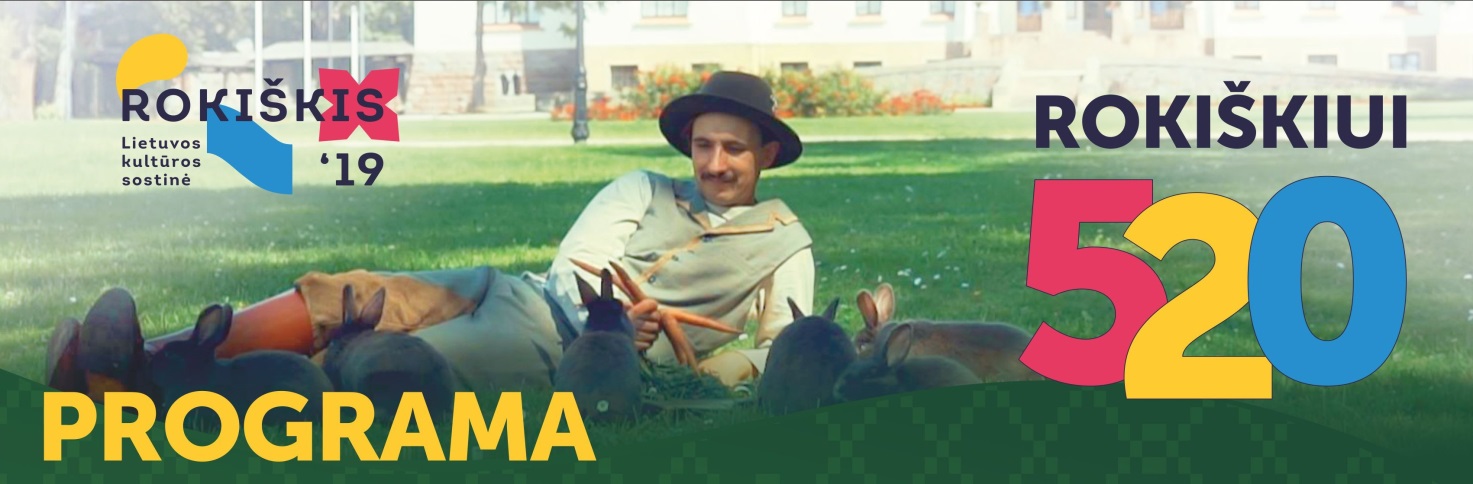 „DVARO  MYLIOS“ BĖGIMO, SKIRTO ROKIŠKIO – 520  GIMTADIENIUIN U O S T A T A I	1. TIKSLAS IR UŽDAVINIAI	1.1. Populiarinti bėgimą gyventojų tarpe.	1.2. Skatinti vaikų, jaunimo, suaugusiųjų ir senjorų fizinį aktyvumą.	1.3. Įveikiant distanciją pasidžiaugti  Rokiškio – 520 gimtadieniu.	2. DALYVIAI	2.1. Bėgime kviečiami dalyvauti visi norintys.	2.2. Visi dalyviai bėga „Dvaro  mylią“ (465 m.).	3. VIETA  IR LAIKAS	3.1. Bėgimas vykdomas 2019 m. rugsėjo 22 d. 12.00 val.                             Nepriklausomybės a., Rokiškio mieste.                     Registracija iki 11.30 val. prie paminklo „Arka“.	4. NUGALĖTOJŲ NUSTATYMAS IR APDOVANOJIMAS	4.1. Pirmi 520 dalyvių apdovanojami atminimo medaliais, Trys prizininkai – prizais.	5. PARAIŠKOS	5.1. Komandų vadovai el. paštu info@rokiskiosportas.lt atsiunčia išankstines 	paraiškas iki  2019 m. rugsėjo  20 d.  15.00 val.Kontaktinis tel. + 370 677 22577Varžybų vyr. teisėjas Valentas Čereška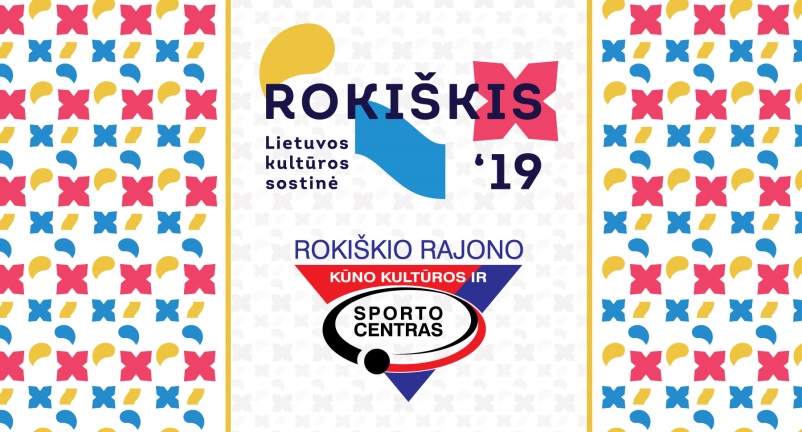 